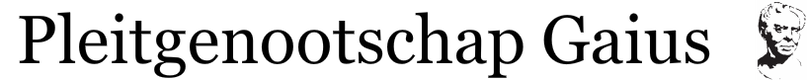 Zorgplicht23 februari 2023Willem Kooijman is werkgever bij een wellness-resort in de buurt van Maastricht. Hij heeft daar 20 personeelsleden in dienst. Willem Kooijman vindt het belangrijk om invulling te geven de zorgplicht richting zijn werknemers in het kader van het ‘goed werkgeverschap’, omdat hij merkt dat het steeds lastiger wordt om personeel te vinden én te behouden. In een vragenlijst die hij rondstuurt vraagt hij onder meer wat zijn personeel vindt dat er beter kan. Uit de vragenlijst volgt dat een deel van het personeel het prettig vindt om zekerheid te hebben omtrent de vaccinatiestatus van hun collega’s; zij willen immers niet het risico lopen om met een virus te worden besmet op het werk.Aldus geschiedde. Willem Kooijman doet navraag bij alle werknemers en geeft hen daarbij te kennen dat als zij niet gevaccineerd zijn, zij mogelijk ander werk op hun bord krijgen. Zo zullen ze eventueel worden overgeplaatst naar posities waarbij ze geen (direct) contact hebben met bezoekers.Helaas zijn niet alle personeelsleden even enthousiast over het delen van hun medische gegevens. Een drietal weigert aan te geven of zij al dan niet hun prikken hebben gehaald. Dit steekt een beetje bij Willem Kooijman, want hij wil juist het beste voor zijn werknemers én natuurlijk de klanten. Hij gaat daarom op 18 oktober 2022 op onderzoek uit.De zorgverzekeraars weten het niet en de publieke instanties geven nul op rekest. Daarom ziet Willem Kooijman zich genoodzaakt om Hans van de Berg op te bellen. Hans van de Berg is de huisarts van de drie werknemers. Na een halfuur in de wacht te hebben gestaan, wordt Willem Kooijman doorverbonden met Hans van de Berg. Hij vraagt de arts of hij toegang heeft tot de vaccinatiestatus van zijn werknemers. Hans van de Berg bevestigt dit, maar zegt er meteen bij dat hij deze gegevens niet zomaar mag delen. Enigszins jammerlijk doet Willem Kooijman nog een ultieme poging: hij legt uitvoerig uit dat hij slechts zijn klanten en overig personeel wil beschermen. Als het niet anders kan, is hij wel bereid om € 500,-- te betalen voor de informatie. De huisarts, die best begrip kan opbrengen voor het eerste argument van Willem Kooijman, geeft ten slotte aan dat hij niet in wil gaan op het aanbod om tegen betaling de gevraagde gegevens te verstrekken.Wél herinnert de huisarts zich dat twee van deze werknemers eerder met hem gesproken hebben over het al-dan-niet halen van de prikken. Zijn geheugen vist ook nog een opmerkelijk feitje naar boven: beide werknemers zijn via Facebook in contact gekomen met een forum (novacc.nl) waarop zeer kritische berichten worden gedeeld omtrent de “chipinjecties om uiteindelijk de populatieaantallen naar de door het World Economic Forum gewenste hoeveelheid te doen verminderen”. Om toch ietwat tegemoet te komen aan de werkgever geeft Hans van de Berg de tip dat het “zeer interessant” zou kunnen zijn voor hem “om maar eens rond te neuzen op deze website”.Willem Kooijman gaat gretig met de tip aan de slag en ziet tot zijn grote schrik dat op de website profielen zijn waarvan de gebruikersnamen verdacht veel lijken op de echte namen van zijn werknemers. Om helemaal zeker te zijn, vraagt hij Paul Konings, een bevriende IT’er, of hij de IP-adressen kan achterhalen waarvandaan bepaalde berichten op het forum zijn geplaatst. Voor Paul Konings is dat geen enkel probleem. Binnen een dag heeft hij de gegevens op zijn scherm en stuurt hij deze door naar zijn vriend. Wat blijkt? Niet alleen worden er berichten geplaatst vanuit de woonadressen van de werknemers, maar ook nog eens vanuit het adres van het resort! Willem Kooijman schrikt zich het lazarus en zet zijn medewerkers voorlopig op non-actief.De werknemers willen maar wat graag weten hoe Willem Kooijman aan deze informatie is gekomen, en in een onbewaakt moment zegt zijn secretaresse dat hij wel erg lang getelefoneerd heeft met ‘een-of-andere arts’. Daarop doen de collega’s gezamenlijk aangifte en klacht van schending van ambtsgeheim.De politie gaat op onderzoek uit en hoort allereerst Hans van de Berg. Deze beroept zich op zijn verschoningsrecht en verklaart niets. Daarna horen ze Willem Kooijman, die verklaart dat de arts zich beriep op zijn geheimhoudingsplicht, maar dat hij wel een ‘aanwijzing’ heeft gegeven, welke hij daarna met een IT’er is ‘nagelopen’. Na niet al te veel tijd komt de politie erachter dat die IT’er een vriend van hem was, en leggen ze beslag op diens elektronica. Uit de elektronische gegevens blijkt dat het duo exact twee uur na het telefoongesprek met de huisarts spontaan naar novacc.nl surft, zonder dat hij dat eerst op Google heeft opgezocht en ook zonder dat hij daar eerder online is geweest. Ook wordt zonneklaar dat met behulp van de IT’er bepaalde gegevens zijn achterhaald. Eenmaal met deze feiten geconfronteerd verklaart de vriend van Willem Kooijman daarover: “Wij waren bewijs aan het verzamelen voor het antwoord op de vraag of de medewerkers van Willem Kooijman hun collega’s en klanten in gevaar brachten”.Het dossier gelezen hebbende, besluit de officier van justitie de huisarts te vervolgen wegens schending van geheimhoudingsplicht. De officier van justitie schrijft de tenlastelegging als volgt uit:“Hans van de Berg wordt ervan verdacht dat hij op 18 oktober 2022, althans in of omstreeks de periode 15 oktober 2022 – 20 oktober 2022 te Maastricht, althans in Nederland, een geheim waarvan hij wist of redelijkerwijs moest vermoeden dat hij uit hoofde van ambt, beroep of wettelijk voorschrift dan wel van vroeger ambt of beroep, verplicht was te bewaren, opzettelijk heeft geschonden, immers heeft hij als (huis)arts, werkzaam bij Huisartsengroep Zuid-Limburg, in voornoemde periode, aan Willem Kooijman informatie verstrekt waarmee deze medische gegevens zonder toestemming van de betrokken werknemers kon achterhalen, terwijl deze daartoe onbevoegd was.Artikel 272 lid 1 Wetboek van Strafrecht”.